            РЕШЕНИЕ	         КАРАР   №  81                                            с.Большое Елово          «07» августа 2017г.О внесении изменений в  решение Совета Большееловского сельского поселения Елабужского муниципального района от 10.11.2014 года №159 «Об утверждении Положения о представлении гражданами, претендующими на замещение должностей муниципальной службы муниципального образования «Большееловское сельское поселение», сведений о доходах, об имуществе и обязательствах имущественного характера, а также о представлении муниципальными служащими муниципального образования «Большееловское сельское поселение» сведений о доходах, расходах, об имуществе и обязательствах имущественного характера»В соответствии с 8 Федеральным законом от 25 декабря 2008 года   №273-ФЗ «О противодействии коррупции», Федеральным законом  от 2 мая 2007 года № 25-ФЗ «О муниципальной службе в Российской Федерации», Кодексом Республики Татарстан о муниципальной службе, Указом Президента Российской Федерации от 18 мая 2009 года № 559 «О представлении гражданами, претендующими на замещение должностей федеральной государственной службы, и федеральными государственными служащими сведений о доходах, об имуществе и обязательствах имущественного характера», Уставом муниципального образования «Большееловское сельское поселение», в целях приведения в соответствие с действующим законодательством Совет муниципального образования «Большееловское сельское поселение»РЕШИЛ:1. Внести  изменения в  Положение о представлении гражданами, претендующими на замещение должностей муниципальной службы муниципального образования «Большееловское сельское поселение», сведений о доходах, об имуществе и обязательствах имущественного характера, а также о представлении муниципальными служащими муниципального образования «Большееловское сельское поселение» сведений о доходах, расходах, об имуществе и обязательствах имущественного характера, утвержденное решением Совета Большееловского сельского поселения Елабужского муниципального района  от 10.11.2014 № 164:1.1. Пункт 2 Положения изложить в следующей редакции:«2. Обязанность представлять сведения о доходах, об имуществе и обязательствах имущественного характера возлагается на гражданина, претендующего на замещение должности муниципальной службы (далее - гражданин).Обязанность представлять сведения о доходах, расходах, об имуществе и обязательствах имущественного характера возлагается на муниципального служащего в муниципальном образовании Большееловского сельского поселения Елабужского муниципального района Республики Татарстан, замещавшего по состоянию на 31 декабря отчетного года должность муниципальной службы, включенную в Перечень должностей (далее - муниципальный служащий)».1.2. Пункт 3 Положения изложить в следующей редакции:«3. Сведения о доходах, об имуществе и обязательствах имущественного характера представляются по форме справки, утвержденной Указом Президента Российской Федерации от 23 июня 2014 года №460 «Об утверждении формы справки о доходах, расходах, об имуществе и обязательствах имущественного характера и внесении изменений в некоторые акты Российской Федерации»:гражданами - при поступлении на муниципальную службу;кандидатами на должности, включенные в Перечень должностей, - при назначении на должности муниципальной службы, включенные в Перечень должностей».1.3. Пункт 4 Положения изложить в следующей редакции:«4. Сведения о доходах, расходах, об имуществе и обязательствах имущественного характера представляются муниципальными служащими, замещающими должности муниципальной службы, включенные в Перечень должностей, по форме справки, утвержденной Указом Президента Российской Федерации от 23 июня 2014 года «460 «Об утверждении формы справки о доходах, расходах, об имуществе и обязательствах имущественного характера и внесении изменений в некоторые акты Российской Федерации», ежегодно не позднее 30 апреля года, следующего за отчетным».1.4. Дополнить Положение пунктом 5.1 в следующей редакции:«5.1.  Кандидат на должность, включенную в Перечень должностей, представляет сведения о доходах, об имуществе и обязательствах имущественного характера в соответствии с пунктом 5 настоящего Положения».1.5. Подпункт «в» пункта 6 Положения изложить в следующей редакции:«в) сведения о своих расходах, а также о расходах своих супруги (супруга) и несовершеннолетних детей по каждой сделке по приобретению земельного участка, другого объекта недвижимости, транспортного средства, ценных бумаг (долей участия, паев в уставных (складочных) капиталах организаций) за отчетный период (с 1 января по 31 декабря), если общая сумма таких сделок превышает общий доход данного лица и его супруги (супруга) за три последних года, предшествующих отчетному периоду, и об источниках получения средств, за счет которых совершены эти сделки».1.6. Пункт 7 признать утратившим силу.1.7. Пункт 8 Положения изложить в следующей редакции«8. Сведения, предусмотренные пунктами 5, 5.1. и 6 настоящего Положения, предоставляются  в кадровую службу (специалисту по кадровой работе) органа местного самоуправления».1.8.  Абзац второй пункта 9 Положения изложить в следующей редакции:«Гражданин может представить уточненные сведения в течение одного месяца со дня представления сведений в соответствии с абзацем вторым пункта 3 настоящего Положения. Кандидат на должность, включенную в Перечень должностей, может представить уточненные сведения в течение одного месяца со дня представления сведений в соответствии с абзацем третьим пункта 3 настоящего Положения. Муниципальный служащий может представить уточненные сведения в течение одного месяца после окончания срока, указанного в пункте 4 настоящего Положения».1.9. Пункт 13 Положения изложить в следующей редакции:«13. Сведения о доходах, об имуществе и обязательствах имущественного характера муниципального служащего, его супруги (супруга) и несовершеннолетних детей, а также сведения об источниках получения средств, за счет которых совершены сделки (совершена сделка) по приобретению земельного участка, другого объекта недвижимости, транспортного средства, ценных бумаг (долей участия, паев в уставных (складочных) капиталах организаций), если общая сумма таких сделок превышает общий доход лица, замещающего должность муниципальной службы, и его супруги (супруга) за три последних года, предшествующих отчетному периоду, размещаются на официальном сайте муниципального образования в информационно-телекоммуникационной сети Интернет, в порядке, определяемом муниципальными правовыми актами, а в случае отсутствия этих сведений на официальном сайте  муниципального образования в информационно-телекоммуникационной сети Интернет, представляются средствам массовой информации для опубликования по их запросам».1.10. Пункт 15 Положения изложить в следующей редакции:Сведения о доходах, об имуществе и обязательствах имущественного характера, представленные в соответствии с настоящим Положением гражданином или кандидатом на должность, включенную в Перечень должностей, сведения о доходах, расходах, об имуществе и обязательствах имущественного характера, представляемые муниципальным служащим ежегодно, а также информация о результатах проверки достоверности и полноты этих сведений приобщаются к личному делу муниципального служащего. В случае если гражданин или кандидат на должность, включенную в Перечень должностей, представившие в кадровую службу (специалисту по кадровой работе) органа местного самоуправления  справки о своих доходах, об имуществе и обязательствах имущественного характера, а также справки о доходах, об имуществе и обязательствах имущественного характера своих супруги (супруга) и несовершеннолетних детей, не были назначены на должность муниципальной службы, такие справки в дальнейшем не могут быть использованы и подлежат уничтожению». 2. Настоящее решение вступает в силу с момента  его официального опубликования  (обнародования). 3. Контроль за исполнением настоящего решения оставляю за собой.Глава                                                              			        А.И.МашановСОВЕТ БОЛЬШЕЕЛОВСКОГО СЕЛЬСКОГО ПОСЕЛЕНИЯ ЕЛАБУЖСКОГО МУНИЦИПАЛЬНОГОРАЙОНАРЕСПУБЛИКИ ТАТАРСТАН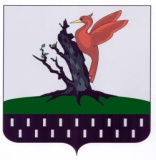 ТАТАРСТАН РЕСПУБЛИКАСЫАЛАБУГА МУНИЦИПАЛЬ РАЙОНЫ ОЛЫ ЕЛОВОАВЫЛ ҖИРЛЕГЕ СОВЕТЫ